CANC - Mod. I                                                                                                                    Protocollo n° __________PARROCCHIA __________________________________________________________________________ Indirizzo ______________________________________________________________________________ Comune _____________________________________________ Cap __________   Provincia __________POSIZIONE MATRIMONIALE  13.  Domanda di matrimonio                                                                                                                               caso di differenze tra i dati anagrafici dell'atto civile di nascita e dell'atto di battesimo si riportino entrambi, dando la priorità a quelli civili e specificando tra parentesi quanto risulta dall'atto di battesimo.2. Secondo la condizione si scriva: celibe, nubile, libero/a di stato, vedovo/a di 3. Si indichi al completo l'indirizzo della residenza civile. L'eventuale differenza del domicilio canonico (dimora di fatto) venga annotata di seguito.4. Spetta al parroco che procede all'istruttoria matrimoniale verificare la validità dei documenti (cfr. Decreto generale, 6). I documenti siano raccolti e conservati in questa "Posizione matrimoniale", anche quando il matrimonio verrà celebrato altrove (cfr. Decreto generale, 23).ESAME DEL FIDANZATO 5 conosciuto dal parroco	Queste domande concludono la preparazione al    matrimonio, che l'ha aiutataa prendere coscienza dei valori e degli impegni del matrimonio. Accetta di  documento di identità	rispondere alle seguenti domande sotto vincolo di giuramento? ..................5. Il fidanzato deve essere interrogato separatamente dalla fidanzata e viceversa. Se non è conosciuto/a personalmente dal parroco, si richieda un documento di identità. Si faccia presente che le risposte alle domande di questo esame devono essere date sotto vincolo di giuramento e che esse sono tutelate dal segreto d'ufficio  (cfr. Decreto generale, 10). Le risposte siano verbalizzate e, al termine, siano rilette all'interessato/a. Bisogna fare in modo che le risposte non si riducano genericamente al "sì"  o al "no", ma che esprimano più significativamente l'intenzione dei nubendi.ESAME DELLA FIDANZATA 5 conosciuta dal parroco	Queste domande concludono la preparazione al matrimonio, che l'ha aiutataa prendere coscienza dei valori e degli impegni del matrimonio. Accetta di  documento di identità	rispondere alle seguenti domande sotto vincolo di giuramento? ..................6. Le domande riguardanti lo stato libero non si devono mai tralasciare. Le risposte date valgono come giuramento suppletorio, quando non sia possibile avere la prova testimoniale di stato libero. Si ricordi, comunque, che, quando il/la fidanzato/a dopo i 16 anni di età ha dimorato per più di un anno in una diocesi diversa da quella in cui ha il domicilio, il parroco, che fa l'istruttoria matrimoniale, deve accertare lo stato libero mediante l'esame di due testi idonei (cfr. Decreto generale, 9).IMPEDIMENTI O DIVIETII fidanzati, presa visione delle risposte verbalizzate, sottoscrivono sotto vincolo di giuramento.ALTRI ADEMPIMENTICELEBRAZIONE DEL MATRIMONIOMod. I7. Il Parroco è tenuto a fare una prudente indagine circa gli impedimenti e i divieti al matrimonio. Oltre quelli espressamente indicati, prenderà in esame, in particolare, impedimenti di: disparità di culto (c. 1086); ordine sacro (c. 1087); voto pubblico perpetuo di castità emesso in un istituto religioso (c. 1088); rapimento (c. 1089); delitto di omicidio (c. 1090); e i divieti per: matrimonio misto (c. 1124; cfr. Decreto generale, 48-52); matrimonio dei girovaghi (c. 1071, part. n. 1° - cfr. Decreto generale, 46); matrimonio di chi ha notoriamente abbandonato la fede cattolica o è irretito da censura (c. 1071, part. 1 nn. 4-5; cfr. Decreto generale, 43); matrimonio celebrato attraverso procuratore (c. 1071, part. 1, n. 7°).-------Dal Registro dei Defunti (vol. _______________  pag. ________  num. ________) risulta che __________________________________________________________nata/o a ___________________________________________  il _______________ è deceduta/o il giorno _______________  a ________________________________	Data ____________________ 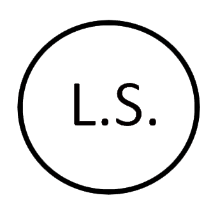 											                In fede										                     IL PARROCO                                                                                                     ____________________1 Può essere sostituito da un certificato di morte rilasciato dal Comune.GeneralitàFidanzatoFidanzata Cognome e nome 1Luogo e data di nascitaLuogo e data di BattesimoReligioneStato civile 2CittadinanzaProfessioneResidenza e Indirizzo 3Tel.DOCUMENTI 4DOCUMENTI 4DOCUMENTI 4DOCUMENTI 4DOCUMENTI 4DOCUMENTI 4FidanzatoFidanzatoFidanzata1. Certificato di Battesimo1. Certificato di Battesimo1. Certificato di Battesimo1. Certificato di Battesimo1. Certificato di Battesimo1. Certificato di Battesimo2. Certificato di Cresima2. Certificato di Cresima2. Certificato di Cresima2. Certificato di Cresima2. Certificato di Cresima2. Certificato di Cresima3. Certificato di morte del coniuge per i vedovi3. Certificato di morte del coniuge per i vedovi3. Certificato di morte del coniuge per i vedovi3. Certificato di morte del coniuge per i vedovi3. Certificato di morte del coniuge per i vedovi3. Certificato di morte del coniuge per i vedovi4. Dichiarazione dei genitori per i minorenni4. Dichiarazione dei genitori per i minorenni4. Dichiarazione dei genitori per i minorenni4. Dichiarazione dei genitori per i minorenni4. Dichiarazione dei genitori per i minorenni4. Dichiarazione dei genitori per i minorenni5. Prova testimoniale di stato libero5. Prova testimoniale di stato libero5. Prova testimoniale di stato libero5. Prova testimoniale di stato libero5. Prova testimoniale di stato libero5. Prova testimoniale di stato libero6. Attestato di eseguite pubblicazioni in parrocchia6. Attestato di eseguite pubblicazioni in parrocchia6. Attestato di eseguite pubblicazioni in parrocchia6. Attestato di eseguite pubblicazioni in parrocchia6. Attestato di eseguite pubblicazioni in parrocchia6. Attestato di eseguite pubblicazioni in parrocchia7. Attestato di eseguite pubblicazioni in altra parrocchia7. Attestato di eseguite pubblicazioni in altra parrocchia7. Attestato di eseguite pubblicazioni in altra parrocchia7. Attestato di eseguite pubblicazioni in altra parrocchia7. Attestato di eseguite pubblicazioni in altra parrocchia7. Attestato di eseguite pubblicazioni in altra parrocchia8. Dispensa dalle pubblicazioni canoniche8. Dispensa dalle pubblicazioni canoniche8. Dispensa dalle pubblicazioni canoniche8. Dispensa dalle pubblicazioni canoniche8. Dispensa dalle pubblicazioni canoniche8. Dispensa dalle pubblicazioni canoniche9. Autorizzazione dell'Ordinario per9. Autorizzazione dell'Ordinario per9. Autorizzazione dell'Ordinario per9. Autorizzazione dell'Ordinario per10. Dispensa dall'impedimento di10. Dispensa dall'impedimento di10. Dispensa dall'impedimento di10. Dispensa dall'impedimento di11. Nulla osta dell'ufficio dello stato civile11. Nulla osta dell'ufficio dello stato civile11. Nulla osta dell'ufficio dello stato civile11. Nulla osta dell'ufficio dello stato civile11. Nulla osta dell'ufficio dello stato civile11. Nulla osta dell'ufficio dello stato civile12. Comunicazione di avvenuta trascrizione al civile13312. Comunicazione di avvenuta trascrizione al civile13312. Comunicazione di avvenuta trascrizione al civile13312. Comunicazione di avvenuta trascrizione al civile13312. Comunicazione di avvenuta trascrizione al civile13312. Comunicazione di avvenuta trascrizione al civile133STATO LIBERO 61. Dopo il compimento dei sedici anni ha dimorato per più di un annoin altra diocesi? Dove? mai contratto matrimonio, anche solo civile? Quando e con chi?    Come è cessato questo vincolo? Ha avuto figli?CONSENSO MATRIMONIALE3. Perché sceglie di sposarsi in chiesa? Crede nel matrimonio come sacramento? Ha qualche difficoltà nell'accettare l'insegnamentodella Chiesa sul matrimonio? Quale?4. Il matrimonio comporta una decisione pienamente libera. Si sposa  per sua scelta, liberamente e per amore, oppure è costretto daqualche necessità? Si sente spinto al matrimonio dai suoifamiliari o da quelli della fidanzata?5. Il matrimonio è comunione di tutta la vita tra un uomo e unadonna. Vuole il matrimonio come unico e si impegna allafedeltà coniugale?6. È volere di Dio che il vincolo matrimoniale duri fino alla morte di uno dei coniugi. Vuole il matrimonio come indissolubile equindi esclude di scioglierlo mediante il divorzio?7. Il matrimonio è di sua natura ordinata al bene dei coniugi, allaprocreazione ed educazione della prole. Accetta il compitodella paternità, senza escludere il bene della procreazione?Intende dare ai figli un'educazione cattolica?8. Pone condizioni al matrimonio? Quali?9. La sua fidanzata accetta il matrimonio-sacramento come unico e indissolubile, oppure ha qualche riserva in proposito (infedeltà,divorzio)? È sicuro che sposa lei liberamente per amore?10. Nel fidanzamento ha avuto motivi per dubitare della riuscita del suo matrimonio? Ha tenuto nascosto qualcosa che possa turbaregravemente la vita coniugale?STATO LIBERO 61. Dopo il compimento dei sedici anni ha dimorato per più di un anno in altra diocesi? Dove? mai contratto matrimonio, anche solo civile? Quando e con chi ?Come è cessato questo vincolo? Ha avuto figli?CONSENSO MATRIMONIALE3. Perchè sceglie di sposarsi in chiesa? Crede nel matrimonio comesacramento? Ha qualche difficoltà nell'accettare l'insegnamentodella Chiesa sul matrimonio? Quale?4. Il matrimonio comporta una decisione pienamente libera. Si sposa  per sua scelta, liberamente e per amore, oppure è costretta daqualche necessità? Si sente spinta al matrimonio dai suoifamiliari o da quelli del fidanzato?5. Il matrimonio è comunione di tutta la vita tra un uomo e unadonna. Vuole il matrimonio come unico e si impegna allaFedeltà coniugale?6. È volere di Dio che il vincolo matrimoniale duri fino alla morte di uno dei coniugi. Vuole il matrimonio come indissolubile equindi esclude di scioglierlo mediante il divorzio?7. Il matrimonio è di sua natura ordinato al bene dei coniugi, allaprocreazione ed educazione della prole. Accetta il compito della maternità, senza escludere il bene della procreazione? Intende dare ai figli un'educazione cattolica?8. Pone condizioni al matrimonio? Quali?9. Il suo fidanzato accetta il matrimonio-sacramento come unico eindissolubile, oppure ha qualche riserva in proposito (infedeltà,divorzio)? È sicura che sposa lei liberamente per amore?10. Nel fidanzamento ha avuto motivi per dubitare della riuscita del suo matrimonio? Ha tenuto nascosto qualcosa che possa turbaregravemente la vita coniugale?gravemente la vita coniugale?FidanzatoFidanzata 11. Esistono vincoli di consanguineitàtra lei e il/la fidanzato/a? (c. 1091)12. Esistono altri impedimenti almatrimonio canonico o divieti allacelebrazione?13. Minori di 18 anni. I suoi genitorisono a conoscenza delle sue nozze?Sono contrari?14. Sposati civilmente. Qual'è stata laragione di questa scelta? Perchè orasi sposa in chiesa?15. Sposati civilmente con altri. Hagià ottenuto la sentenza di divorzio?Adempie i doveri naturali derivati dalla sua precedente unione?16. Esistono impedimenti o divieti almatrimonio a norma della legge civile,o alla sua trascrizione?Data     L.S. Firma del fidanzatoFirma del parrocoFirma della fidanzata  Modalità seguite nella  preparazione  al matrimonio  (cfr.  Deli-berazione  conclusiva  della  XXII  Assemblea generale C.E.I.) Dichiarazione  nell'atto  di  matrimonio  (separazione  dei  beni,      scelta  della  legge  applicabile  ai  rapporti  patrimoniali -riconoscimento dei figli) Il matrimonio sarà celebrato in parrocchia il giornoalle ore In data è stato trasmesso lo Stato dei documenti al parroco diè stato trasmesso lo Stato dei documenti al parroco didiocesi di